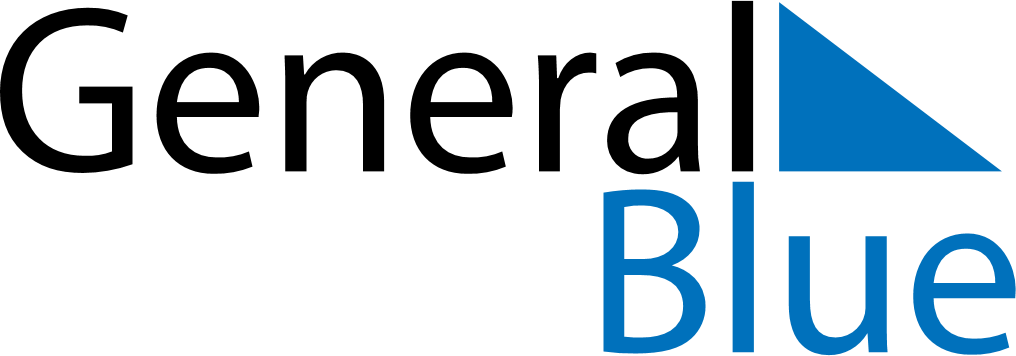 2021 – Q2Gibraltar  2021 – Q2Gibraltar  2021 – Q2Gibraltar  2021 – Q2Gibraltar  2021 – Q2Gibraltar  AprilAprilAprilAprilAprilAprilAprilMondayTuesdayWednesdayThursdayFridaySaturdaySunday123456789101112131415161718192021222324252627282930MayMayMayMayMayMayMayMondayTuesdayWednesdayThursdayFridaySaturdaySunday12345678910111213141516171819202122232425262728293031JuneJuneJuneJuneJuneJuneJuneMondayTuesdayWednesdayThursdayFridaySaturdaySunday123456789101112131415161718192021222324252627282930Apr 2: Good FridayApr 4: Easter SundayApr 5: Easter MondayApr 28: Workers Memorial DayMay 3: May DayMay 31: Spring bank holidayJun 14: Queen’s BirthdayJun 20: Father’s Day